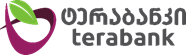 ობიექტების მისამართი და  ფართის მოცულობა კვ მეტრებში:ქ. თბილისი, ქ. წამებბულის გამზირი  № 3 და №  1 ში  – 2200 კვ.მეტრი  ფართი, 13 სველი წერტილი;ქ. თბილისი, ვირსალაძეს  ქ. №5 – 900 კვ.მეტრი  ფართი,  8 სველი წერტილი.     4 სამზარეულო A)  ქ. თბილისი, ქ. წამებულის გამზირი  №3 – 2100 კვ.მეტრი ფართი  12 სველი წერტილი.მომსახურეობა  გულისხმობს:გრანიტის და ლამინირებული იატაკის, რბილი იატაკის,ხალიჩების  ყოველდღიური დასუფთავება სპეცილაური  სხნარებით და მტვერსასრუტით.მინიმუმ თვეში  ერთხელ   გრანიტის  იატაკების და კიბის  უჯრედის  დამუშავება   სპეციალური ხსნარით და  მოპრიალება  სპეცილური მოსაპრიალებელი დანადგარით ასევე ხალიჩების და რბილი იატაკის გაწმენდა დამუშავება სპეციალური ხსნარით.  საჭიროებისამებრ ოფისში  კონდიცირების  და ვენტილაციის ცხაურების და  პანელების გაწმენდა;ავეჯის ყოველდღიური  დასუფთავება სპეციალური ხსნარით - (იგულისხმება ფილიალში, ლომბარდის განყოფილებაში და სათავოს  სამუშაო  ოთახებში  განთავსებული  ავეჯი -  სამუშაო  მაგიდები, ტუმბოები,   სკამები, კარადები, თაროები და  ა შ.)კარ-ფანჯრების  ჩარჩოების და  ფანჯრის  რაფების ყოველდღიური  გაწმენდა  (სპეცილური ხსნარით ფანჯრის  მინების,  ჩარჩოების  გაწმენდა  შიგნიდან  და  გარედან  მინიმუმ თვეში  1 ჯერ);შენობის  ფასადზე  ვიტრაჟების  გაწმენდა  სპეცილაური  ხსნარით თვეში 2 ჯერ  გარედან და შიგნიდან, ასევე შენობის სახურავზე  შუშის  კუპოლის  გაწმენდა და სანიაღვრე სისტემის ამოწმენდა   1  ჯერ თვეში. კიბის  უჯრედში, მოაჯირებზე  განთვასებული შუშების  გაწმენდა სპეციალური ხსნარით ყოველდღე  (შემინული მოაჯირის მინების   გაწმენდა  სპეციალური ხსნარით  მინიმუმ  თვეში 1 ჯერ);სველი  წერტილების  ყოველდღიური და დღის  განმავლობაში გრაფიკის შესაბამისად  ან საჭიროების შესაბამისად დასუფთავება და დამუშავება სპეციალური ხსნარით;ოფისის  შიდა  ეზოს და ავტოფარეხის ყოველდღიური დასუფთავება, ეზოში  განთავსებული  ე.წ  ნაგვის  ურნებიდან  ნაგვის  ყოველდღიური  გატანა;ოფისის   ფასადის  მხრიდან  ოფისის  პერიმეტრზე  არსებული  ფილაქანის  ყოველდღიური დასუფთავება. (ფილაქნის  დამუშავება  ე.წ კერხერით  მოთხოვნის შესაბამისად);ფასადზე  განთავსებული  ლიფტის (დასუფთავება  ყოველდღიურად); 3  სამზარეულო  ოთახში, რომელიც  განლაგებულია  მე-3-ე და მე-4-ე სართულზე   ჭურჭლის  რეცხვა ასევე -1 სართულზე სამზარეულოში ჭურჭლის რცხვა და სისუფთავის უზრუნველყოფა.სამუშაო ოთახებში  ე.წ  საკანცელარიო  ურნებში  ე.წ.  საკანცელარიო  პარკების  ყოველდღიური  გამოცვლა;ე.წ  გენერალური დასუფთავება თვეში  ერთხელ თვის  ბოლო  შაბათ კვირა  დღეს. (გენერალური დასუფთავების,  თარიღი შესაძლოა შეიცვალოს  ბანკის  გადაწყვეტილების  შესაბამისად). მომსახურეობის  სქემა:მომსახურეობის  გაწევა  უნდა  მოხდეს ყოველდღიურად  07:30 დან 10:00 მდე;  5 დამლაგებელიობიექტზე უნდა  დარჩეს  3-ი მორიგე თანამშრომელი 10:00 დან 18:45 - მდე;დასუფთავებისთვის  საჭირო  მასალებით, რაც  გულისხმობს თუმცა  არ შემოიფარგლება (სარეცხი, სახეხი, მოსაპრიალებელი, სველ წერტილებში  დეზადორები ავტომატური გამშვები მოწყობილობით  და სადეზინფექციო მასალებით, ალუმინის თანამედროვე დიზაინის  ე.წ  იატაკის ჯოხებით  და  ა შ. დამკვეთთან შეთანხმებით) საჭირო  რაოდენობით  მომარაგებას  უზრუნველყოფს მომსახურე  კომპანია.დაქირავებულ  თანამშრომლებს,  სამუშაოს შესრულებისას  უნდა  ეცვათ შესაბამისი სამუშაო  ფორმა,  რომელზეც  იქნება  მითითებული მომსახურე  კომპანიის  დასახელება;მომსახურე კომპანიამ  უნდა გამოყოს  ე.წ  მენეჯერი, რომელიც    მინიმუმ თვეში 2 ჯერ მოახდენს  ობიექტის  მოულოდნელ  ინსპექტირებას, მომსახურე  კომპანიის თანამშრომლების  მიერ შესრულებული სამუშაოს  ხარისხის კონტროლის  მიზნით. დამატებითი მომსახურეობა :  იგულისხმება ბანკის  მოთხოვნით, ბანკის მიერ  დადგენილ დროს, წინასწარი  გამოძახების  საფუძველზე, ანაზღაურებადი მომსახურეობის გაწევა.B)  ქ. თბილისი, ვირსალაძეს  ქ. №5 – 900 კვ.მერი  ფართი.  8 სველი წერტილი    მომსახურეობა  გულისხმობს:გრანიტის და ლამინირებული იატაკის ყოველდღიური დასუფთავება ;მინიმუმ თვეში  ერთხელ   გრანიტის  იატაკების და კიბის  უჯრედის  დამუშავება   სპეციალური ხსნარით და  მოპრიალება  სპეცილური მოსაპრიელებელი დანადგარით; საჭიროებისამებრ ოფისში  კონდიცირების  და ვენტილაციის ცხაურების და  პანელების გაწმენდა;ავეჯის ყოველდღიური  დასუფთავება სპეციალური ხსნარით - (იგულისხმება სამუშაო  ოთახებში  განთავსებული  ავეჯი -  სამუშაო  მაგიდები, ტუმბოები   სკამები, კარადები , თაროები და  ა შ.)კარ-ფანჯრების  და  ჩარჩოების, ოფისის შიდა პერიმეტრზე დაინსტალირებული ვიტრაჟების და  რაფების  წმენდა (სპეცილური ხსნარით ფანჯრის  მინების  გაწმენდა   გენერალურის  დასუფთავების დროს თვეში  1 ჯერ);ფასადის  მხრიდან ცენტრალური  შუში  კარის და  ვიტრაჟის წმენდა სპეცილაური ხსნარით  თვეში  2  ჯერ ორივე მხარე;სველი  წერტილების  ყოველდღიური დასუფთავება და დამუშავება სპეცილური ხსნარით;ოფისის  მიმდებარედ, სანაპიროს ქუჩის   მხრიდან  ვირსალაძეს  ქუჩაზე  ამოსასვლელი კიბის   ყოველდღიური დასუფთავება. სანაპიროს  მხრიდან ეზოს და 1 სართულის კიბების  დასუფთავება;ოფისის  ფასადის  მხრიდან  ოფისის  პერიმეტრზე  არსებული  ფილაქანის   და  ე.წ  საგენერატოროს  დასუფთავება. ფასადზე  განთავსებული  ე.წ ბანკომატის (დასუფთავება  ყოველდღიურად)ოთხ  სამზარეულო  ოთახში,   ჭურჭლის  გარეცხვა.სამუშაო ოთახებში  ე.წ  საკანცელარიო  ურნებში  ე.წ  საკანცელარიო  პარკების  ყოველდღიური  გამოცვლა;ე.წ  გენერალური დასუფთავება თვეში  ერთხელ თვის  ბოლო  შაბათ კვირა  დღეს. (გენერალური დასუფთავების,  თარიღი შესაძლეოა შეიცვალოს  ბანკის  გადაწყვეტილების  შესაბამისად). სახურავზე სანიაღვრე სისტემის გაწმენდის უზრუნველყოფა  თვეში 1 ჯერ. მომსახურეობის  სქემა:მომსახურეობის  გაწევა  უნდა  მოხდეს ყოველდღიურად 07:30 დან 10:00 მდე;  2  დიასახლისითობიექტზე უნდა  დარჩეს 1 მორიგე თანამშრომელი 10:00 დან 18:00 - მდე;დასაუფთავებისთვის  საჭირო  მასალებით, რაც  გულისხმობს თუმცა  არ შემოიფარგლება (სარეცხი, სახეხი, მოსაპრიალებელი, სველ წერტილებში დეზადორების ავტომატური გამშვები მოწყობილობით,  სადეზინფექციო მასალებით, ალუმინის თანამედროვე დიზაინის  ე.წ  იატაკის ჯოხებით  და  ა შ. დამკვეთთან შეთანხმებით) საჭირო  რაოდენობით  მომარაგებას  უზრუნველყოფს მომსახურე  კომპანია.დაქირავებულ  თანამშრომლებს,  სამუშაოს შესრულებისას  უნდა  ეცვათ შესაბამისი სამუშაო  ფორმა,  რომელზეც  იქნება  მითითებული მომსახურე  კომპანიის  დასახელება;მომსახურე კომპანიამ  უნდა გამოყოს  ე.წ  მენეჯერი , რომელიც  თვეში 2 ჯერ მოახდენს  ობიექტის  მოულოდნელ  ინსპექტირებას, კომპანიის თანამშრომლების  მიერ შესრულებული სამუშაოს  ხარისხის კონტროლის  მიზნით. დამატებითი მომსახურეობა :  იგულისხმება ბანკის  მოთხოვნით, ბანკის მიერ  დადგენილ დროს, წინასწარი  გამოძახების  საფუძველზე, ანაზღაურებადი მომსახურეობის გაწევა.